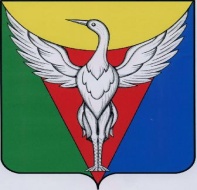 ГЛАВА КОЧЕРДЫКСКОГО   СЕЛЬСКОГО ПОСЕЛЕНИЯОКТЯБРЬСКОГО МУНИЦИПАЛЬНОГО РАЙОНАЧЕЛЯБИНСКОЙ ОБЛАСТИПОСТАНОВЛЕНИЕ07.09.2020 года  № 60Об утверждении схемы водоснабжения и водоотведения    На основании Постановления Правительства РФ от 05.09.2013 года № 782 « О схемах водоснабжения и водоотведения» Федерального закона РФ от 07.12.2011 года № 416-ФЗ « О водоснабжении и водоотведении», « О водоснабжении и водоотведении», Федерального закона « Об энергосбережении и о повышении энергетической эффективности» от 23.11.2009 года, № 261 Федерального закона , СаНПин 131.13330, 2012 « Строительная климатология», СанПин 2.1:1.1074-01                           « Питьевая вода. Гигиенические требования к качеству воды централизованных систем питьевого водоснабжения. Постановления Правительства РФ № 24 от 26.09.2001, Постановления Правительства РФ от 29.07.2013 года № 644 « Об утверждении Правил холодного водоснабжения и водоотведения и о внесении изменений в некоторые акты Правительства РФ».     В целях реализации государственной политики в сфере водоснабжения и водоотведенияПОСТАНОВЛЯЮ:Принять и утвердить схеиу водоснабжения и водоотведения Кочердыкского сельского поселения Октябрьского муниципального района Челябинской области от 19.08.2020 г до 2031 года , разработчики ОО « Харьковпроектирование» на основании муниципального контракта № 05-019 ВС 20 от 20.05.2020 года.Схему водоснабжения и водоотведения Кочердыкского сельского поселения разместить на официальном сайте сельского поселения в сети Интернет.Контроль за исполнением настоящего распоряжения оставляю за собой.Е.В. Гаврилюк 